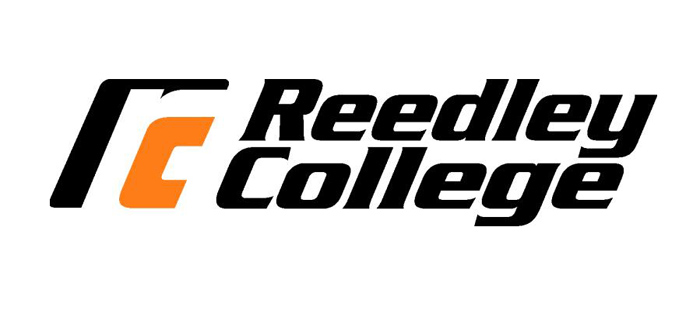 REEDLEY COLLEGE – MANUFACTURING TECHNOLOGYFALL 2016    MFGT 21 – #59005 & #59007    BLUE PRINT READING2 Units, 9 weeks (08/26 - 10/14)Friday: #59005 - 7:30 am to 12:45 pm Friday: #59007 - 1:00 pm to 6:15 pmInstructor:	Darrell HirschlerPhone:		(559) 638-3641 ext. 3477E-mail:		darrell.hirschler@reedleycollege.eduOffice:		IND 22Classroom:	IND 17Lab:		IND 19 & 24AOffice hours:	Tue/Thurs 5:30 pm–6:00 pm, Mon/Wed  12:00 pm –1:00 pm & Friday 7:00 am-7:30 amText Book:	BASIC BLUE PRINTING AND SKETCHING ; 9th Edition, Delmar Learning, Thomas P. OlivoDescription:	The Techniques of graphic interpretation, technical sketching, reading pictorial drawings and dimensioning systems.Expected Outcomes:Interpret blueprints using common manufacturing terms and conventions.Identify different blueprint views and relate them to real world parts.Determine the size, shape, type of material and finish requirements from standard manufacturing drawings.Make sketches and working drawings with enough detail and dimensions to enable them to manufacture the part from their drawing.Communicate part specifications using standard blueprint terminologyCOURSE OUTLINE:	Lecture Content:LINESAlphabet of linesHidden LinesCenter LinesExtension LinesProjection Lines       2.	VIEWSOneTwoThreeAuxiliary3.	SKETCHING	•     Lines	•     Basic Forms	•     Pictorial Drawings4.	WORKING DRAWINGSShop DrawingsNotes5.	DIMENSIONINGSize and locationArcs and anglesThread dimensioning and tolerances6.	WELDING DRAWINGSRepresentationsDimensioningSymbols7.	CNC DRAWINGSDatumsOrdinatesDimensioning        8.	SKETCH OUTSParallel developmentRadial developmentLab Content:Creating LinesViewsSketchingWorking DrawingsDimensioningWelding Symbols*NOTE:  Content may be changed as deemed necessary by the instructor.Basic Skills Advisories:		Eligibility for English 126 and Math 101Prerequisites:	NoneRequired Materials:				     *Optional but recommendedHow class will be conducted:Lecture/DiscussionInstructor DemonstrationsPractical Lab Assignments (Drawing)QuizzesHomework AssignmentsFinal Exam-  Friday 10/14/2016 Attendance:Arrive on time and prepared for classAttendance and participation is very important.  You must attend class (on time and on a regular basis) in order to participate and complete the required work.Campus policy requires that all students who miss 2 consecutive weeks before the add/drop deadline to be dropped (2 class sessions for a 9 week class)Campus policy requires students who have nonconsecutive absences which total the equivalent of two or more weeks are subject to being dropped from the class.Two tardies are equivalent to one absence.  If you are tardy you must check with the instructor to ensure you are not marked absent.Contact the instructor if you know you will be missing two classes.Grading Procedure:	Grades are based on your weighted combined points earned in Lab and Lecture:Lab Assignments			25% of GradeHomework Assignments		25% of GradeQuizzes				20% of GradeFinal					20% of GradeParticipation				10% of Grade	Grades are calculated on the total amount of weighted points available.	100% - 90% = A   89%-80% = B   79%-70% = C   69%-60% = D   59% - 0% = FEssential Information:You are responsible to bring required tools and materials to class.Do not leave the classroom or shop area without the instructor’s permission.Leave anything that is not yours or associated with the classwork/labs alone.Any assignment turned in up to one week late will receive 50% credit.Home work will not be accepted more than two weeks late.There are no excused absences.In the event of class being cancelled you will be notified by a sign on the door.If you carry a cellphone, please be respectful and set to vibrate before class starts.Cell phones, computers and other devices are off and out of site during tests. IMPORTANT DATES:	AUGUST 15		M	START OF FALL SEMESTER				AUGUST 15 - OCT 14	M-F	SHORT TERM CLASSES, FIRST NINE WEEKS	AUGUST 26		F	LAST DAY TO DROP A FULL-TERM CLASS FOR REFUNDSEPTEMBER 2		F	LAST DAY TO REGISTER FOR A FULL-TERM FALL CLASSSEPTEMBER 2		F	LAST DAY TO DROP A FALL FULL-TERM CLASS TO AVOID A W	SEPTEMBER 5		M	LABOR DAY (NO CLASSES HELD)SEPTEMBER 9		F	LAST DAY TO CHANGE FROM A PASS TO A NO PASS 			OCTOBER 14		F	LAST DAY TO DROP A FULL-TERM CLASS			OCTOBER 17 - DEC 16	M-F   	SHORT TERM CLASSES, SECOND NINE WEEKSNOVEMBER 11 		 F	VETERANS DAY (NO CLASSES HELD)			NOVEMBER 24 - 25	TH-F	THANKSGIVING HOLIDAY (NO CLASSES HELD)			DECEMBER 12 - 16	M-F	FINAL EXAM WEEK			DECEMBER 16		F	SEMESTER ENDS			DECEMBER 17 - JAN 8	M-W	WINTER BREAK (NO CLASSES HELD)Academic Dishonesty:Students at Reedley College are entitled to the best education that the college can make available to them, and they, their instructors, and their fellow students share the responsibility to ensure that this education is honestly attained. Cheating, plagiarism, and collusion are dishonest activities and erode the integrity of the college. Each student is expected to exert an entirely honest effort in all academic endeavors.  Academic dishonesty in any form is a very serious offense and will incur serious consequences.  Plagiarism or cheating of any kind will result in a grade of “F” for the course.Having Trouble?If at any time you find you are having trouble succeeding in this course whether because of a change in your life circumstances or because of something you do not understand about the material – please see me.  There are a number of services available to assist Reedley College students to succeed in their course work.  I would be happy to recommend one of these to you.Accommodations for students with disabilities:If you have needs as addressed by the Americans with Disabilities Act (ADA), or Section 504 of the Rehabilitation Act, please notify me immediately.  Reasonable efforts will be made to accommodate your needs.Keep track of returned work.You should save all of your work until the end of the semester so you can double check the final grade earned as recorded by the instructor.Assignment Sheet		#2 Pencil CompassEraserProtractorBasic Calculator Graph Paper & White Printer Paper3-ring Binder w/ Lined PaperScan-Tron for Final #882E (50 front/50 back)12” Ruler  *Tape Measure (at least 12’)WeekSECTIONUNITASSIGNMENTPAGE(S)QUESTIONS1Lines2 –Alphabet of LinesPressure Pad (BP-2)121-7  = 11 pts.1Lines3- Hidden Lines &       Center LinesCam Plate (BP-3)151-10  =  10 pts.     1Lines4- Extension Lines and Dimension LinesAngle Brace (BP-4A)171-9  =        9 pts.1Lines4- Extension Lines and Dimension LinesCorner Plate (BP-4B)181-12  =    12 pts.1LinesUnits 2-4Extension Lines and Dimension LinesReference10-11, 13-14 & 16HomeworkAssignment25 pts.2Views5- Three-View DrawingsAngle Bracket (BP-5A)24 & 251-20  =22 pts.2Views5- Three-View DrawingsCross Slide (BP-5B)26 & 271-24 =24 pts.2Views6- Arrangement of ViewsBlock Slide (BP-6)306 pts.2Views7- Two-View DrawingsEnd Shaft (BP-7A)34 & 351-20 =20 pts.2Views8 – One-View DrawingsShoulder Pin (BP-8A)42 & 431-15=15 pts.2Views9- Auxiliary ViewsShaft Support (BP-9)48 & 491-20 =22 pts.2ViewsUnits 5-8 ViewsAmmo Box*Sketch & 3-view drawingReference19 -23Homework Assignment25 pts.3Sketching lines and basic forms31-Sketching Horizontal, Vertical, and Slant LinesPunch PlateAssignment A194 & 195Assignment A10 pts.3Sketching lines and basic forms32- Sketching Curved Lines and CirclesShaft – BP-32A200 & 201Assignment A10 pts.3Sketching lines and basic forms33 – Sketching Irregular ShapesTool Block (BP-33)208 & 209Assignment – Unit 3310 pts.3Sketching lines and basic formsUnits 31 – 33Sketching lines and basic formsShop Table*Sketch & 3-view drawingReference 191,192& 193Homework Assignment25 pts.4Dimension & Notes10 – Size and Location DimensionsDie Shoe (BP-1-10)54 & 551-3=13 pts.4Dimension& Notes11 – Dimensioning Cylinders, Circles, and ArcsGear Arm (BP-11)60 & 611-7=12 pts.4Dimension& Notes12 – Size Dimensions for Holes and AnglesSliding Support       (BP-12)66 & 671-25=25 pts.4Dimension& Notes13 – Location Dimensions for Points, Centers, and HolesCoupling(BP-13)70 & 711-25=27 pts.4Dimension & NotesUnits 10-13Dimensions and NotesLeaf Spring Plate*Sketch & 2-view drawingReference62 & 63HomeworkAssignment25 pts.5Dimension & Notes14 – Dimensioning Large Arcs and Base Line DimensionsBase Plate (BP-14)74 & 75 1-20=28 pts.5Dimension & Notes